OHIO MOTOR VEHICLE BILL OF SALEThe PartiesThis transaction is made in the County of___________________ [COUNTY], State of Ohio, on_______________________________________ [DATE], by and between:OhioBuyer: _______________________________________________________[BUYER'S NAME] with a mailing address of___________________________________ [BUYER'S ADDRESS] (“Buyer”), and agrees to purchase the Vehicle from:Seller:________________________________________________________ [SELLER'S NAME] with a mailing address of __________________________________ [SELLER'S ADDRESS] (“Seller”), and agrees to sell the Vehicle to the Buyer under the following terms:Vehicle Description.Make: _________ _ [MAKE] Model: _________[MODEL] Body Type:_________ [BODY TYPE]Year: ___________ [YEAR] Color: ________[COLOR] Odometer: ___________[#] MilesVehicle Identification Number (VIN): ________________________________[17 DIGITS]Hereinafter known as the “Vehicle.”The Exchange The Seller agrees to transfer ownership and possession of the Vehicle for: (check one) - Cash Payment. The Buyer agrees to pay ___________$[AMOUNT] to the Seller. - Trade. The Buyer agrees to pay ________$[AMOUNT] and trade the following:Make:__________  [MAKE] Model:________ [MODEL] Body Type:___________ [BODY TYPE]Year: __________[YEAR] Color:____________ [COLOR] Odometer: ________[#] Miles - As a Gift. The Seller is giving the vehicle as a gift to the Buyer. The value of the vehicle is_______________________________________________ $[AMOUNT]. - Other. ________________________________________________________ [OTHER].Hereinafter known as the “Exchange.”Taxes All municipal, county, and state taxes in relation to the sale of the Vehicle, including sales taxes, are paid by the: (check one) - Buyer and not included in the exchange. - Seller and included as part of the exchange.Buyer And Seller Conditions.The undersigned Seller affirms that the above information about the Vehicle is accurate to the best of their knowledge. The undersigned Buyer accepts receipt of this document and understands that the above vehicle is sold on an “as is, where is” condition with no guarantees or warranties, either expressed or implied.Authorization.ODOMETER DISCLOSURE STATEMENTFEDERAL and STATE LAW requires that you state the mileage in connection with the transfer of ownership. Failure to complete or providing a false statement may result in fines and/or imprisonment.I/We, [SELLER'S NAME], the Seller, certify to the best of my/our knowledge that the odometer reading of [#] Miles. The actual mileage of the vehicle is accurate, unless one (1) of the following statements is checked ():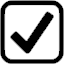  - I hereby certify that the odometer reading reflects the amount of mileage in excess of its mechanical limits.  - I hereby certify that the odometer reading is not the actual mileage.  WARNING – ODOMETER DISCREPANCYNOTARY ACKNOWLEDGMENT(SELLER ONLY)A notary public or other officer completing this certificate verifies only the identity of the individual who signed the document to which this certificate is attached, and not the truthfulness, accuracy, or validity of that document.State of ________________________________   County of________________________________ On ________________________, 20____, before me, ________________________ (insert name and title of the officer), personally appeared ________________________ (seller’s name) who proved to me on the basis of satisfactory evidence to be the person whose name is subscribed within the Motor Vehicle Bill of Sale and acknowledged to me that they executed the same in their authorized capacity, and that by their signature on the instrument the person, or the entity upon behalf of which the person acted, executed the instrument. I certify under PENALTY OF PERJURY under the laws of the state of ________________________ that the foregoing paragraph is true and correct. WITNESS my hand and official seal. Notary Public: _____________________     My Commission Expires: _______________, 20____Print Name: ________________________(seal)Buyer SignatureDatePrint NameSeller SignatureDatePrint NameBuyer SignatureDatePrint NameSeller SignatureDatePrint Name